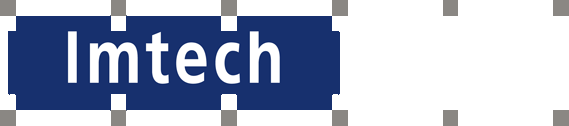 Pressmeddelande 2014-02-27Stort gruvprojekt för Imtech i SvappavaaraLKAB utökar nu malmproduktionen i Svappavaara, som är företagets nyaste gruvort och den mest expansiva. Förutom Gruvberget, som redan är igång, öppnas två nya gruvor de närmaste åren, Mertainen och Leveäniemi. Som ett led i gruvexpansionen uppförs en ny truckverkstad där Imtech 
VS-teknik har fått uppdraget att installera värme, sanitet, markvärme och oljesystem. NCC bygger anläggningen.Ordersumman för Imtech är cirka 13 miljoner kronor och totalt kommer åtta montörer att sysselsättas. Projekteringsarbetet är i full gång och installationsarbetet börjar i mars. Hela anläggningen ska vara färdig i oktober i år och består av truckverkstad, tvättområde, lager, förråd och personalutrymmen. Hans Lundgren, som är filialchef för Imtech VS-teknik i Luleå, berättar att utmaningen i projektet är mängden installationer och storleken på hallen.- Det är mycket av allt, konstaterar han.Själva tvätthallen är 105 meter lång och 47 meter bred, med en takhöjd på 20 meter. Många av rörinstallationerna sker på hög höjd.- Vi svarar också för hela oljesystemet i verkstaden med ledningar för diesel, smörjolja, fett och glykol, berättar Hans. Även golvvärmen är ganska omfattande.Entreprenadformen är utförandeentreprenad. Alla gruvor i Svappavaara är dagbrott. Först ut av de tre dagbrottsgruvorna blev Gruvberget där verksamheten nyligen återupptagits efter att ha stått stilla under en period. Gruvberget ligger i nära anslutning till LKAB:s industriområde i Svappavaara. Fyndigheten vid Leveäniemi öppnades första gången 1961 och drevs till 1983 då den stängdes under lågkonjunkturen och vattenfylldes. I juni 2012 fick LKAB miljötillstånd för att tömma Leveäniemi på vatten för att kunna återuppta produktionen.I Svappavaara finns malmförädling genom anrikningsverk och pelletstillverkning. För mer information kontaktaHans Lundgren, filialchef, Imtech VS-teknik, Luleå, tel 010-475 22 26, e-post: hans.lundgren@imtech.seAnn-Sofi Höijenstam, kommunikationschef, Imtech Sverige, tel 010-475 10 22, e-post: 
ann-sofi.hoijenstam@imtech.seImtech VS-teknik är ledande inom installationsområdet på den svenska marknaden. Verksamheten som bedrivs från ett 70-tal kontor omfattar installationer inom värme och sanitet, sprinkler, industri, kyla och ventilation samt service och underhåll. Omsättningen är runt 2,7 miljarder kronor och vi sysselsätter omkring 
1 800 medarbetare. Imtech VS-teknik riktar sig till företag, fastighetsägare, bostadsrättsföreningar, privatpersoner och organisationer och utför allt från mindre serviceuppdrag till stora, komplexa projekt. Imtech VS-teknik är tillsammans med Imtech Elteknik, Imtech Ventilation samt Imtech i Norge och Finland en del av Imtech Nordic. imtech.se